TALENTVOLLE SPORTEROvereenkomst European Youth Olympic Festival Vuokatti 2022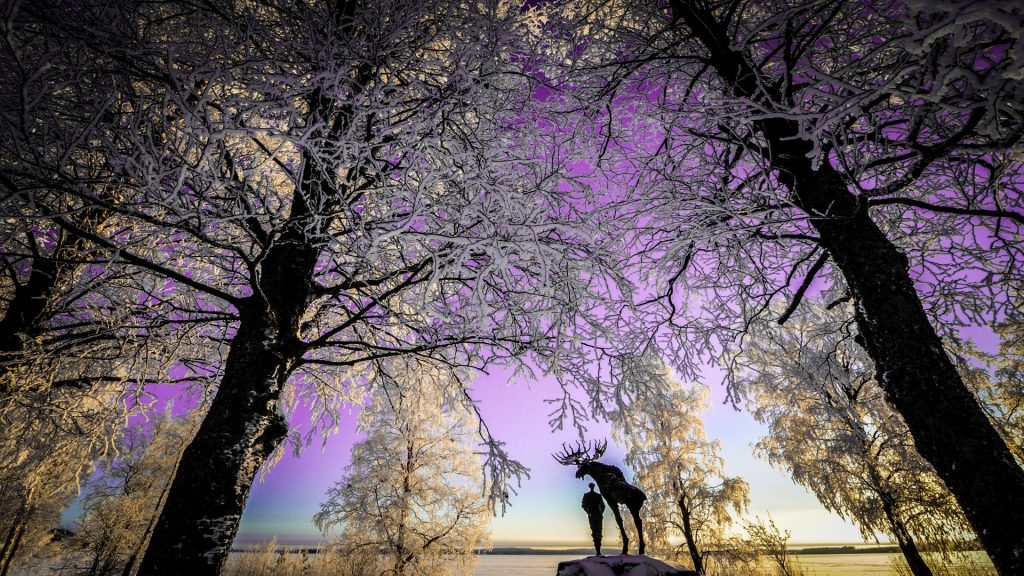 Inhoudsopgave									paginaDe ondergetekenden:	3In aanmerking nemende dat:	3Verklaren als volgt te zijn overeengekomen:	3Artikel 1	Definities	4Artikel 2	Aanvang, duur en beëindiging overeenkomst	6Artikel 3	Regelgeving EOC, IOC, Organisatiecomité, WADA en NOC*NSF	6II NOC*NSF Regels voor de Talentvolle sporter	8Artikel 4	Informatieverstrekking	8Artikel 5	Voorwaarden voor deelname	8Artikel 6	Diverse inspanningen, gedragingen en verplichtingen	8Artikel 7	Doping	9Artikel 8	Medische zaken	10Artikel 9	Portretrecht	11Artikel 10	Meewerken aan bijeenkomsten	12Artikel 11	Sportuitrusting, -attributen en overige materialen	12Artikel 12	Verzekeringen	12III NOC*NSF Faciliteiten voor de Talentvolle sporter	13Artikel 13	Heenreis	13Artikel 14	Verblijf tijdens het EYOF	13Artikel 15	Terugreis	13Artikel 16	Kleding	13Artikel 17	Verzekeringen	14Artikel 18	(Eigen) Commerciële activiteiten en/of uitingen van de Talentvolle sporter	14IV Overige bepalingen	15Artikel 19	Niet-naleving verplichtingen	15Artikel 20	Vrijwaring	15Artikel 21	Geschillenregeling	15Artikel 22	Procesvolmacht	16Artikel 23	Rechtskeuze	16Artikel 24	Bijlagen	16Bijlage 1	Verklaring OrganisatiecomitéBijlage 2	Regels van het IOC (tevens EOC)Bijlage 3	KledingprotocolBijlage 4	Document “Rule 40, Commerciële mogelijkheden en regels Beijing 2022 voor topsporters, begeleiders en (potentiële) privésponsors en sponsors van sportbonden” (welke regels ook van toepassing zijn voor het EYOF)Bijlage 5	Ordemaatregel dopingPublicaties op genoemde websites:IOC CharterCharter of the European Youth Olympic Festival, adopted by the EOC Executive Committee Bratislava, 23rd September 2016IOC Code of EthicsGedragsregels Topsporters (NOC*NSF)Overeenkomst European Youth Olympic Festival Vuokatti 2022 Sportbond (zie website NOC*NSF)Overeenkomst European Youth Olympic Festival Vuokatti 2022De ondergetekenden:1.	De vereniging met volledige rechtsbevoegdheid Nederlands Olympisch Comité*Nederlandse Sport Federatie, gevestigd te Arnhem, ten deze rechtsgeldig vertegenwoordigd door de heer M.G.A.C. van den Tweel, algemeen directeur, hierna te noemen: “NOC*NSF”,en2.	De heer / mevrouw [[NAAM]] geboren op [[GEBDATUM]], wonende aan [[ADRES]] te [[PLAATS]], hierna te noemen: “Talentvolle sporter”,hierna individueel ook aan te duiden als “Partij” en gezamenlijk als “Partijen”,In aanmerking nemende dat:NOC*NSF samen met de Sportbonden de ambitie nastreeft een mondiale top 10 positie op de Olympische Spelen te behalen en in voorbereiding daarop jonge toptalenten kennis wil laten maken met en ervaring te laten opdoen tijdens het European Youth Olympic Festival (hierna ook “EYOF”);NOC*NSF het recht en de plicht heeft Talent TeamNL (Vuokatti 2022) samen te stellen en uit te zenden;NOC*NSF gehouden is de regels van het EOC en het IOC, waaronder het Olympic Charter en het Charter of the European Youth Olympic Festival, (op) te volgen en te bewaken;De Talentvolle sporter wil deelnemen aan het EYOF en daartoe deel uit maakt van Talent TeamNL (Vuokatti 2022);NOC*NSF samen met de Sportbonden, dankzij financiële bijdragen van onder andere het ministerie van VWS, de Nederlandse Loterij Organisatie, de Partners van NOC*NSF/TeamNL en de sponsors van de sportbonden de Talentvolle sporter enerzijds de nodige faciliteiten biedt in aanloop naar en/of tijdens het EYOF en anderzijds, mede in het belang van Talent TeamNL (Vuokatti 2022), een aantal voorwaarden stelt voor deelname aan het EYOF;Partijen zich ten doel stellen dat door Talent TeamNL (Vuokatti 2022) een maximale performance wordt geleverd, zowel in sportieve zin (leren presteren) als in uitstraling, waarbij wordt gehandeld vanuit de teamwaarden van TeamNL: excelleren, respect en samen. Verklaren als volgt te zijn overeengekomen:I Algemene bepalingenArtikel 1	DefinitiesIn deze overeenkomst worden de volgende definities - met een hoofdletter geschreven - zowel in enkelvoud als meervoud gehanteerd:Afbeelding: alle stilstaande en bewegende beelden, zoals bijvoorbeeld maar niet uitsluitend foto’s, film en video;Begeleider: de persoon, anders dan Talentvolle sporters, medewerkers van NOC*NSF en leden van het Projectteam EYOF Vuokatti 2022, die door de Sportbond is voorgedragen aan NOC*NSF ten behoeve van de begeleiding van Talentvolle sporters, te weten fysiotherapeuten, (privé) coaches en overige sporttechnische begeleiders;Chef de Mission: de eindverantwoordelijk leider van het Projectteam EYOF Vuokatti 2022 en van Talent TeamNL Vuokatti 2022 vanaf de Teampresentatie tot en met de (gezamenlijke) terugvlucht uit Finland;Dopingautoriteit: de organisatie die onder andere met het toezicht op de handhaving van dopingovertredingen en de uitvoering van dopingcontroles in Nederland is belast, zijnde de stichting Anti-Doping Autoriteit Nederland;Dopinglijst: de door de World Anti-Doping Agency vastgestelde dopinglijst als bedoeld dan wel opgenomen in de Dopingregels en te vinden op de websites https://www.wada-ama.org/en/what-we-do/the-prohibited-list en https://www.dopingautoriteit.nl/juridisch/dopinglijst;Dopingregels: de nu voor alsdan geldende regels of reglementen betrekking hebbend op doping, die van toepassing zijn op de Talentvolle sporter en/of Begeleider;Dopingzaak: een mogelijke overtreding van de Dopingregels;EOC: Europese Olympische Comités, gevestigd te Rome, Italië;
EYOF: het European Youth Olympic Festival van Vuokatti welke wordt gehouden in Vuokatti (Finland) van 20 tot en met 25 maart 2022;
EYOF Charter: ‘Charter of the European Youth Olympic Festival’, de laatste door het EOC vastgestelde versie van het EYOF Charter, zoals gepubliceerd op de website van NOC*NSF (https://nocnsf.nl/vuokatti-2022);Gedragsregels voor topsporters: de laatste versie van het door NOC*NSF in overleg met vertegenwoordigers van Sportbonden, de NOC*NSF Atletencommissie en NL Sporter opgestelde document voor topsporters met een status, waarin de belangrijkste, al bestaande regels voor het gedrag van Topsporters zijn samengevat (https://nocnsf.nl/athlete-services/teamnl-downloads-rapporten);Internationale Federatie: een Europese of internationale non-gouvernementele organisatie waarbij de betreffende Sportbond is aangesloten;IOC: het Internationaal Olympisch Comité, gevestigd te Lausanne, Zwitserland;IOC Code of Ethics: de laatste versie van de door het IOC vastgestelde gedragsregels voor het IOC, haar leden en de deelnemers aan het EYOF, zoals gepubliceerd op de website van het IOC (https://www.olympic.org/code-of-ethics);IOC Olympic Charter: de laatste door het IOC vastgestelde versie van het Olympisch Handvest, zoals gepubliceerd op de website van het IOC (https://www.olympic.org/documents/olympic-charter);Olympisch dorp: de door het Organisatiecomité aangewezen en gefaciliteerde plaats(en) waar Talentvolle sporters en Begeleiders tijdens het EYOF verblijven;Olympisch Medisch Panel: een onafhankelijk adviesorgaan, bestaande uit minimaal zes medische experts, ingesteld door NOC*NSF ter verbetering van de medische begeleiding van Talentvolle sporters;Olympische Periode: periode vanaf de opening van het Olympisch dorp tot en met twee dagen na de sluitingsceremonie ervan (17 maart 2022 tot en met 27 maart 2022); Organisatiecomité: het organiserend comité van het EYOF;Partners NOC*NSF/(Talent) TeamNL: de officieel als zodanig aangemerkte sponsoren van NOC*NSF respectievelijk (Talent) TeamNL (Vuokatti 2022) gepubliceerd op de website van NOC*NSF https://nocnsf.nl/bedrijfspartners (te weten de Partners van de Nederlandse Sport (NOC*NSF/TeamNL) en enkele Suppliers TeamNL);Privésponsor: een partij of een (collectief van) bedrij(f)(ven), instelling en/of organisatie, die financieel bijdraagt aan de sportcarrière van de Topsporter en die vanuit marketingdoelstelling de intentie heeft het sponsorschap te activeren;Programma: het door de Sportbond, na overleg met NOC*NSF met het oog op de kwalificatie voor en deelname aan het EYOF, goedgekeurde trainings- en wedstrijdprogramma van de Talentvolle sporter;Projectteam EYOF Vuokatti 2022: team van personen benoemd door NOC*NSF dat verantwoordelijk is voor de voorbereiding en uitzending van Talent TeamNL Vuokatti 2022;Sportbond: de landelijke sportorganisatie, lid van NOC*NSF, waarvan de Talentvolle sporter, al dan niet via een vereniging, lid is dan wel daarmee een aansluitingsovereenkomst heeft;Talent TeamNL (Vuokatti 2022): het geheel van Talentvolle sporters en Begeleiders dat zich voorbereidt op eventuele deelname aan en – indien van toepassing – deelneemt aan en/of wordt uitgezonden naar het EYOF en met wie NOC*NSF een overeenkomst European Youth Olympic Festival Vuokatti 2022 heeft gesloten;Talent TeamNL Vuokatti 2022: het geheel van Talentvolle sporters respectievelijk Begeleiders dat zich definitief heeft gekwalificeerd voor deelname aan en wordt uitgezonden naar het EYOF (en met wie NOC*NSF een overeenkomst European Youth Olympic Festival Vuokatti 2022 heeft gesloten) en vervolgens door NOC*NSF voor accreditatie bij het Organisatiecomité is aangemeld;Talentvolle sporter: de jeugdige sporter, die de potentie heeft om binnen 8 jaar Nederland te vertegenwoordigen op mondiaal topniveau, die al dan niet via een vereniging, lid is van de Sportbond dan wel een aansluitingsovereenkomst met die Sportbond heeft en die met NOC*NSF een ‘Overeenkomst European Youth Olympic Festival Vuokatti 2022’ sluit, in deze overeenkomst zijnde de persoon als genoemd onder 2 bij de ondergetekenden;Teamarts: de door NOC*NSF aangewezen arts van Talent TeamNL (Vuokatti 2022), lid van het Projectteam EYOF Vuokatti 2022;Team Informatie Systeem: een door NOC*NSF ontwikkeld (digitaal) medisch dossier voor leden van Talent TeamNL (Vuokatti 2022) gevuld met relevante medische gegevens van de Talentvolle sporter (mogelijk op termijn vervangen door Athlete Management System, kortweg AMS);Teampresentatie: bijeenkomst waarin Talent TeamNL Vuokatti 2022 wordt gepresenteerd aan de media (pers) en op symbolische wijze wordt overgedragen van de Sportbond aan NOC*NSF;Venue: door het Organisatiecomité aangewezen terrein(en), waaronder mede begrepen de training- en wedstrijdlocaties, bestemd voor het EYOF;WADA: World Anti-Doping Agency, gevestigd te Montreal, Canada.Artikel 2	Aanvang, duur en beëindiging overeenkomstDeze overeenkomst wordt aangegaan voor bepaalde tijd met ingang van de datum van de ondertekening.De overeenkomst eindigt onmiddellijk van rechtswege, zonder dat opzegging is vereist:op het moment dat de Talentvolle sporter zich definitief niet kwalificeert voor deelname aan het EYOF (conform de Voorwaarden voor Deelname als opgenomen in artikel 5); dan welop het moment dat de Talentvolle sporter - die zou worden uitgezonden - alsnog niet wordt uitgezonden, bijvoorbeeld doch niet uitsluitend in geval van een blessure; dan wel op het moment dat bekend wordt dat het EYOF wordt verplaatst dan wel geen doorgang zal vinden;op de dag na de (gezamenlijke) terugreis van het EYOF behoudens artikelen 9, 10, en de ‘Overige bepalingen’ genoemd in hoofdstuk IV van de overeenkomst, welke uiterlijk op 1 juli 2022 eindigen.Verplichtingen welke naar hun aard bestemd zijn om ook na beëindiging van de Overeenkomst voort te duren, blijven na beëindiging van de Overeenkomst in stand.Artikel 3	Regelgeving EOC, IOC, Organisatiecomité, WADA en NOC*NSFDe Talentvolle sporter en NOC*NSF zijn, ook bij de uitvoering van deze overeenkomst, gebonden is aan internationale regelgeving van het EOC, het IOC, Organisatiecomité en WADA en aan de faciliteiten zoals deze door het Organisatiecomité tijdens het EYOF worden geboden. Indien zich wijzigingen in de in het voorgaande lid genoemde regelgeving voordoen of indien het Organisatiecomité wijzigingen aanbrengt in de aangeboden faciliteiten, kan dit eveneens gevolgen hebben voor de wijze waarop NOC*NSF uitvoering kan geven aan deze overeenkomst. Indien als gevolg van deze gewijzigde omstandigheden aanpassing van deze overeenkomst nodig is, of indien NOC*NSF als gevolg daarvan op een andere wijze uitvoering aan deze overeenkomst moet geven, is de Talentvolle sporter gehouden voor zover dit in redelijkheid van hem/haar kan worden verlangd dergelijke wijzigingen van de overeenkomst na te leven.Van deze eventuele wijzigingen wordt de Talentvolle sporter zo spoedig mogelijk op de hoogte gesteld.De Talentvolle sporter en/of wettelijk vertegenwoordiger machtigt hiermede de Chef de Mission om de separate verklaring van het Organisatiecomité, opgenomen als Bijlage 1, mede namens hem/haar te ondertekenen. Deze verklaring is voorwaarde voor uitzending naar en deelname aan het EYOF.De Talentvolle sporter handelt in overeenstemming met de in lid 1 bedoelde regelgeving, waaronder mede begrepen het EYOF Charter, EOC statuten, het IOC Olympic Charter en de IOC Code of Ethics en de onder lid 3 van dit artikel bedoelde verklaring. Het betreft hier onder andere maar niet uitsluitend commerciële regels, regels met betrekking tot doping, social media, weddenschappen en matchfixing die betrekking hebben op (sportwedstrijden tijdens) het EYOF respectievelijk sportwedstrijden in zijn algemeenheid. In Bijlage 2 zijn de meest relevante artikelen uit het Olympic Charter, tevens regels die het EOC hanteert, opgenomen.De Talentvolle sporter is ook bekend met de Gedragsregels voor topsporters van NOC*NSF en handelt daar zoveel als mogelijk naar.De in deze overeenkomst en bijlagen genoemde artikelen uit het IOC Olympic Charter/EYOF Charter en de IOC Code of Ethics zijn gebaseerd op de meest recente versies van deze documenten. Indien als gevolg van een wijziging van het EYOF Charter, het IOC Olympic Charter of de IOC Code of Ethics een wijziging in de nummering van de artikelen optreedt, dienen in deze overeenkomst de daarmee corresponderende artikelen te worden gelezen. II NOC*NSF Regels voor de Talentvolle sporterArtikel 4	InformatieverstrekkingPartijen verstrekken elkaar die informatie die zij tot hun beschikking hebben en waarvan zij weten of in redelijkheid moeten kunnen weten dat deze van belang is voor de andere Partij in het kader van de voorbereiding op en deelname aan het EYOF, waaronder mede begrepen imago en/of publicitaire belangen van Partijen en Talent TeamNL (Vuokatti 2022).De informatieverstrekking van NOC*NSF aan de Talentvolle sporter geschiedt primair via de Sportbond, waarvoor de Sportbond een contactpersoon aanwijst. Na de Teampresentatie geschiedt de informatieverstrekking aan de Talentvolle sporter primair door NOC*NSF. Op het gestelde in lid 2 van dit artikel kan vanwege het betreffende onderwerp een uitzondering worden gemaakt en kan NOC*NSF rechtstreeks met de Talentvolle sporter c.q. Begeleider communiceren. De Sportbond wordt hiervan op de hoogte gesteld.Artikel 5	Voorwaarden voor deelnameDe Talentvolle sporter is ermee bekend dat voor deelname aan het EYOF hij/zij moet voldoen aan de interne selectieprocedure en –eisen zoals vastgesteld door de Sportbond.Artikel 6	Diverse inspanningen, gedragingen en verplichtingenVoorbereiding op en deelname aan het EYOFNOC*NSF spant zich zover als in haar vermogen ligt in de Talentvolle sporter optimale mogelijkheden te bieden zich voor te bereiden op het EYOF en, na kwalificatie van de Talentvolle sporter, hem/haar daaraan ook daadwerkelijk zo succesvol mogelijk te laten deelnemen en leren presteren.NOC*NSF spant zich maximaal in ervoor te zorgen dat de Sportbond zijn verplichtingen zoals opgenomen in deze overeenkomst en in de overeenkomst die NOC*NSF met de Sportbond afsluit, welke is in te zien op https://nocnsf.nl/vuokatti-2022, nakomt.De Talentvolle sporter leert wat het betekent om in een team maximaal te presteren en spant zich daartoe zoveel als mogelijk in, zowel ter voorbereiding op als tijdens het EYOF en geeft daartoe volledig en toegewijd en met een optimale (sportieve) inzet uitvoering aan het Programma.GedragingenDe Talentvolle sporter gedraagt zich op een zodanige wijze als van een goed lid van Talent TeamNL (Vuokatti 2022) verwacht mag worden, zowel tijdens de sportbeoefening als daarbuiten en neemt daarbij in ieder geval de in artikel 3 lid 4 genoemde regels in acht, als ook de ‘Gedragsregels voor sporters onderling’ waarin regels met betrekking tot seksuele intimidatie en (machts)misbruik zijn opgenomen, opgenomen als bijlage 2 in de Blauwdruk Tuchtrecht Seksuele Intimidatie (zie https://nocnsf.nl/athlete-services/teamnl-downloads-rapporten).De Talentvolle sporter heeft een meldverantwoordelijkheid met betrekking tot 1) (verdenkingen van) grensoverschrijdend gedrag, waaronder mede begrepen een onveilig pedagogisch klimaat en intimiderend gedrag, en seksuele intimidatie, als ook 2) (verdenkingen van) matchfixing en 3) (verdenking van gebruik van en/of handel in) doping. De melding door de Talentvolle sporter kan plaatsvinden bij het Centrum Veilige Sport Nederland (hierna: “CVSN”): https://centrumveiligesport.nl/. Het CVSN zal de melder bijstaan bij zijn/haar melding. Tevens zal er tijdens het EYOF een vertrouwenscontactpersoon aanwezig zijn waarbij de Talentvolle sporter terecht kan (ook voor een melding).Aanwijzingen en toestemming De Talentvolle sporter volgt de door NOC*NSF tijdig gegeven redelijke aanwijzingen en instructies op, zowel tijdens het EYOF in Finland als in Nederland. Daaronder uitdrukkelijk begrepen, maar daartoe niet beperkt, aanwijzingen en verzoeken betreffende het deel uitmaken van officiële delegaties die Nederland vertegenwoordigen c.q. die door het Projectteam EYOF Vuokatti 2022 worden samengesteld, (officiële) huldigingen zowel in Finland als in Nederland, persconferenties en dergelijke. NOC*NSF houdt hierbij rekening met het Programma van de Talentvolle sporter en heeft indien nodig overleg met de Talentvolle sporter.Het is de Talentvolle sporter tijdens het EYOF van de dag van de (gezamenlijke) heenreis tot en met de dag van de (gezamenlijke) terugreis niet toegestaan zonder toestemming van het Projectteam EYOF Vuokatti 2022 deel te nemen aan door derden - niet zijnde NOC*NSF of het EOC - georganiseerde persconferenties, interviews, huldigingen en/of huldiging gerelateerde bijeenkomsten en ontmoetingen. Het Projectteam EYOF Vuokatti 2022 onthoudt deze toestemming niet op onredelijke gronden.Artikel 7	DopingDe Talentvolle sporter is bekend met de Dopingregels en is verplicht tot naleving hiervan.De Topsporter heeft onder andere de e-learning van NOC*NSF gevolgd voor de verlening dan wel verlenging van een Status, waarin informatie over doping is opgenomen. Tevens krijgt de Talentvolle sporter schriftelijk voorlichtingsmateriaal over doping uitgereikt bij het kledingpakket.De Talentvolle sporter zorgt ervoor dat zijn/haar whereabouts zoals benoemd in de Dopingregels en zover de whereabouts-verplichtingen door de Dopingautoriteit en/of de Internationale Federatie aan de Talentvolle sporter zijn opgelegd, tijdig bekend zijn bij de anti-doping organisatie bij welke de Talentvolle sporter gehouden is zijn whereabouts aan te leveren.De Talentvolle sporter aan wie geen whereabouts-verplichtingen zijn opgelegd door de Dopingautoriteit en/of de Internationale Federatie, is richting NOC*NSF, het EOC en de International Testing Agency (hierna “ITA”) verplicht tot het aanleveren van de in de EOC Medical and Anti-Doping Guidelines, bedoelde verblijfsgegevens, data en whereabouts. De wijze van aanleveren van deze informatie wordt door het EOC, of de ITA namens het EOC, bepaald en vooraf gecommuniceerd met NOC*NSF. De verplichting tot het aanleveren van deze informatie ontstaat vanaf het moment dat de Talentvolle sporter onder de jurisdictie van het EOC valt. Voorafgaand aan de Teampresentatie deelt NOC*NSF de namen van de Talentvolle sporters met de Dopingautoriteit. Vanaf het moment van de Teampresentatie ontvangen enkel de nader door NOC*NSF aan te wijzen leden van het Projectteam EYOF Vuokatti 2022 van de Dopingautoriteit:de namen van Talentvolle sporters die op dat moment reeds door de Dopingautoriteit of een andere anti-doping organisatie (zoals de Internationale Federatie of een buitenlandse nationale anti-doping organisatie) schriftelijk op de hoogte zijn gesteld van een Dopingzaak; de namen van Talentvolle sporters bij wie vanaf dat moment een Dopingzaak ontstaat; enalleen indien artikel 5.2.2 sub b van de International Standard for Results Management van toepassing is: de namen van Talentvolle sporters bij wie een atypische bevinding in de zin van de Dopingregels is gerapporteerd. NOC*NSF ontvangt in bovengenoemde situaties dezelfde informatie als welke de Talentvolle sporter ontvangt of heeft ontvangen.Het is de Talentvolle sporter bekend dat het EOC geen in Dopingzaken verwikkelde topsporters op het EYOF laat uitkomen. In het geval dat het volgens de inschatting van NOC*NSF, na consultatie met de Dopingautoriteit, gezien de tijd niet mogelijk is de gehele tucht- en/of gerechtelijke afhandeling (dat wil zeggen tot en met een eventuele door de Topsporter met de Dopingautoriteit overeengekomen schikking, een eventuele uitspraak van de bevoegde tuchtcommissie of internationale arbitragecommissie, dan wel bevoegde tuchtcommissie, rechter of (internationale) arbitragecommissie in hoger beroep) van een Dopingzaak van de Talentvolle sporter af te ronden vóór aanvang van het EYOF, is het NOC*NSF na de Teampresentatie toegestaan een beslissing te nemen over het al dan niet uitzenden van de Talentvolle sporter naar het EYOF. NOC*NSF zal bij deze besluitvorming de uitslag van de eventuele analyse van het B-monster meenemen en zal hierover vooraf overleg hebben met het Projectteam EYOF Vuokatti 2022, de betreffende Sportbond en de Talentvolle sporter. Tevens zal hierbij afstemming plaatsvinden met de Dopingautoriteit. NOC*NSF kan hiertoe, conform het gestelde in Bijlage 5, aan de Talentvolle sporter een ordemaatregel opleggen.  Artikel 8	Medische zakenDe Talentvolle sporter verplicht zich medisch te laten keuren door een door NOC*NSF in overleg met de Sportbond aangewezen topsport medisch centrum, dat daarvoor gebruik maakt van een ten behoeve van Talentvolle sporters door NOC*NSF opgestelde medische keuring en vragenlijst (hierna het “sportmedisch onderzoek”). Dit sportmedisch onderzoek mag niet eerder plaatsvinden dan 12 maanden voor aanvang van het EYOF.De Talentvolle sporter wordt nadrukkelijk verzocht zijn medische gegevens te (laten) verwerken in het Team Informatie Systeem (AMS). Tevens wordt de Talentvolle sporter verzocht de Teamarts inzage te geven in dit dossier.De Talentvolle sporter verstrekt vanaf het moment van ondertekening aan de Teamarts alle informatie met betrekking tot (mogelijke) ziekten, blessures of andere zaken die de lichamelijke en geestelijke conditie betreffen waarvan hij/zij weet of in redelijkheid moet kunnen weten dat deze zijn/haar sportieve prestatie(s) tijdens het EYOF negatief kan of kunnen beïnvloeden. 
De Talentvolle sporter volgt vanaf het moment van de Teampresentatie alle redelijke aanwijzingen en instructies gegeven door de Teamarts dan wel de fysiotherapeut die als Begeleider mee gaat/is op en verleent evenzo alle medewerking aan medische onderzoeken en tests als gevolg van ziekten, blessures dan wel medische dispensaties in verband met doping. In het laatste geval levert de Topsporter ook aan de betreffende arts dan wel fysiotherapeut de daarvoor noodzakelijke documenten aan. Voor wat betreft de ziekten en blessures is het beginsel van “informed consent” van toepassing. Dit houdt in dat de Talentvolle sporter wordt geïnformeerd, vervolgens toestemming geeft voor behandeling en voor iedere volgende behandeling weer de keuze heeft of deze wordt toegestaan.De Teamarts en alle overige betrokken (para)medici die als Begeleider mee zijn, zijn in al hun handelen gehouden aan de uitwerking ‘Uitwerking Richtlijnen Medisch Handelen in de Topsport’, welke zijn te vinden op de website van NOC*NSF (https://nocnsf.nl/athlete-services/teamnl-downloads-rapporten) onder TeamNL – Medische richtlijnen.De Chef de Mission kan vanaf het moment van de Teampresentatie - op advies van de Teamarts, welk advies uitsluitend na overleg met de Talentvolle sporter en (indien van toepassing) diens arts die als Begeleider mee gaat/is kan worden gegeven - de beslissing nemen dat om medische redenen wordt afgezien van (verdere) deelname aan het EYOF door de Talentvolle sporter. Artikel 9	PortretrechtNiet-commerciële, promotionele doeleinden NOC*NSFDe Talentvolle sporter geeft NOC*NSF onbeperkt en om niet - ook na afloop van deze overeenkomst - het recht Afbeeldingen van de (individuele) Talentvolle sporter te gebruiken voor niet-commerciële, promotionele doeleinden van NOC*NSF voor zover dat geschiedt in verband met Talent TeamNL Vuokatti 2022 dan wel promotie van de sport in het algemeen en indien deze Afbeeldingen zijn gemaakt a) in de periode vanaf de dag van de (gezamenlijke) heenreis naar Finland tot en met de dag van de (gezamenlijke) terugreis of b) in verband met Talent TeamNL Vuokatti 2022.Onder gebruik wordt in dit artikel onder andere begrepen het gebruik:op social media (twitter, youtube, facebook, instagram, periscope, snapchat etc.);in campagnes (print, masten langs de weg etc.), waarbij Afbeeldingen van Talentvolle sporters en Begeleiders uit verschillende takken van sport worden gebruikt;redactioneel.Bij het gebruik van deze Afbeeldingen treedt NOC*NSF te allen tijde als hoofdafzender op en de Partners NOC*NSF/(Talent) TeamNL worden - indien zij worden vermeld - uitsluitend tegelijkertijd en allemaal met naam/logo vermeld. De uiting is altijd in de huisstijl van NOC*NSF en/of Talent TeamNL (Vuokatti 2022).Alleen in het geval dat de Talentvolle sporter individueel of prominent op een Afbeelding als bedoeld in dit lid staat, zal de Talentvolle sporter hierover vooraf worden geïnformeerd.Commerciële doeleinden NOC*NSF en Partners NOC*NSF/(Talent) TeamNL – teamfotoDe Talentvolle sporter geeft NOC*NSF het recht om tot uiterlijk 1 juli 2022 om niet de Afbeelding van de Talentvolle sporter onderdeel uitmakend van (vrijwel) het gehele Talent TeamNL Vuokatti 2022 (de teamfoto) te gebruiken voor commerciële doeleinden van NOC*NSF en/of haar Partners NOC*NSF/(Talent) TeamNL. NOC*NSF kan dit recht ook aan de Partners NOC*NSF/(Talent) TeamNL (door)geven.Commerciële doeleinden NOC*NSF en Partners NOC*NSF/(Talent) TeamNL – andere AfbeeldingenIngeval NOC*NSF, die dit recht ook aan de Partners NOC*NSF/(Talent) TeamNL kan doorgeven, (een) andere Afbeelding(en) wenst/wensen te gebruiken als bedoeld onder lid 2 en indien deze gemaakt is/zijn in de periode vanaf de dag van de (gezamenlijke) heenreis naar Finland tot en met de dag van de (gezamenlijke) terugreis en/of in direct verband met Talent TeamNL (Vuokatti 2022), hebben NOC*NSF en de Partners NOC*NSF/(Talent) TeamNL de verplichting hiervoor van de betrokken Talentvolle sporter(s) vooraf schriftelijke toestemming te krijgen.In het geval het (een) Afbeelding(en) als bedoeld onder sub a. betreft waarop meer dan tien Talentvolle sporters staan, hebben NOC*NSF en de Partners NOC*NSF/(Talent) TeamNL de verplichting om die Talentvolle sporters vooraf schriftelijke toestemming te vragen, die op de betreffende foto prominent in beeld zijn of medaillewinnaar zijn op het EYOF in Vuokatti. De overige op de Afbeelding voorkomende Talentvolle sporters geven NOC*NSF en de Partners NOC*NSF/(Talent) TeamNL hierbij toestemming om de betreffende Afbeelding(en) te gebruiken.Artikel 10	Meewerken aan bijeenkomstenDe Talentvolle sporter is beschikbaar voor en neemt deel aan:de Teampresentatie;het passen en ophalen van de kleding als bedoeld in het tweede lid van artikel 2 van Bijlage 3 van deze overeenkomst (Kledingprotocol);de openings- en sluitingsceremonie van het EYOF, een en ander in nader in overleg met zijn/haar coach;eventuele huldigingen die worden georganiseerd door NOC*NSF;overige bijeenkomsten aangewezen door de Chef de Mission, waarbij rekening zal worden gehouden met de wedstrijden tijdens het EYOF en de voorbereiding daarop;het gezamenlijke vertrek en de aankomst in Nederland (voor zover van toepassing).2.	De Talentvolle sporter is na zijn terugkeer in Nederland beschikbaar voor publicitaire doeleinden, waaronder een collectief mediamoment bij aankomst in Nederland. Dit vindt altijd in overleg plaats tussen (de begeleider van de) Talentvolle sporter en persvoorlichter van NOC*NSF.Artikel 11	Sportuitrusting, -attributen en overige materialenDe Talentvolle sporter (behoudens het geval dat de betrokken Sportbond dit voor de Talentvolle sporter regelt en/of financiert) draagt - met inachtneming van de Richtlijnen Wedstrijdkleding die bij de Overeenkomst EYOF Vuokatti 2022 voor de Sportbond zijn toegevoegd en op de website van NOC*NSF zijn te vinden (https://nocnsf.nl/vuokatti-2022/overeenkomsten) - voor eigen rekening zorg voor zijn/haar sportuitrusting, waaronder mede begrepen alle noodzakelijke (sport)attributen en overige materialen.Artikel 12	VerzekeringenDe Talentvolle sporter zorgt zelf en voor eigen rekening, behoudens het geval dat de Sportbond dit voor de Talentvolle sporter voldoende (ter beoordeling van de Talentvolle sporter) heeft geregeld en de benodigde verzekeringen heeft afgesloten, voor de hierna genoemde benodigde verzekeringen alle met Europese dekking:verzekering tegen ziektekosten;verzekering tegen wettelijke aansprakelijkheid particulieren;reisverzekering (met bagage- en ongevallenverzekering).Deze verzekeringen geven minimaal dekking vanaf de datum van de (gezamenlijke) heenreis naar Finland tot en met de dag van de (gezamenlijke) terugreis.III NOC*NSF Faciliteiten voor de Talentvolle sporterArtikel 13	Heenreis Ten behoeve van deelname aan het EYOF, regelt NOC*NSF in samenwerking met de Sportbond de (gezamenlijke) heenreis van Talent TeamNL Vuokatti 2022 naar Vuokatti dan wel Finland en het vervoer van de voor deelname aan het EYOF noodzakelijke en via de Sportbond tijdig bij NOC*NSF bekend gemaakte bagage en vracht.Alleen indien de heenreis zoals bedoeld in dit artikel wordt geregeld door NOC*NSF, zijn de kosten hiervan (op basis van economy class) voor rekening van NOC*NSF.Artikel 14	Verblijf tijdens het EYOFNOC*NSF zorgt ervoor dat Talent TeamNL Vuokatti 2022 gedurende het EYOF in het Olympisch Dorp kan beschikken over huisvesting, vervoersvoorzieningen, trainingsfaciliteiten en (para)medische begeleiding.Deze kosten zijn voor rekening van NOC*NSF, met dien verstande dat de kosten voor (para)medici alleen voor rekening van NOC*NSF komen als deze (para)medici tot de staf van NOC*NSF behoren.De Talentvolle sporter verblijft tot het moment van de terugreis naar Nederland in het Olympisch dorp.Artikel 15	TerugreisNOC*NSF zorgt in samenwerking met de Sportbond voor de (gezamenlijke) terugreis 2022 van Talent TeamNL Vuokatti 2022 en voor het vervoer van de bagage en vracht.Alleen indien de terugreis zoals bedoeld in dit artikel wordt geregeld door NOC*NSF zijn de kosten hiervan voor rekening van NOC*NSF. De terugreis geschiedt op basis van economy class.In het geval dat de Talentvolle sporter zijn/haar terugreis wil wijzigen nadat het reisschema is vastgesteld zijn de mogelijke extra kosten voor rekening van de Talentvolle sporter. Het reisschema is tijdig voor de start van het EYOF bekend.Artikel 16	KledingNOC*NSF zorgt ervoor, dat de Talentvolle sporter die deel uitmaakt van Talent TeamNL Vuokatti 2022 ten behoeve van deelname aan het EYOF kosteloos kan beschikken over een kledingpakket, met uitzondering van wedstrijdkleding, sportuitrusting en –attributen en overige materialen die in overleg met NOC*NSF de verantwoordelijkheid zijn van de betrokken Sportbond.De bij het kledingpakket behorende rechten en plichten voor de Talentvolle sporter zijn opgenomen in een ‘Kledingprotocol’, dat is opgenomen als Bijlage 3.Artikel 17	Collectieve verzekeringen NOC*NSFIndien de eerder conform artikel 12 sub c afgesloten verzekering(en) door de Talentvolle sporter of de Sportbond niet uitkeert/uitkeren, kan de Talentvolle sporter een beroep doen op een door NOC*NSF afgesloten verzekering. NOC*NSF sluit daartoe ten behoeve van de Talentvolle sporter een (secundaire) collectieve reis- en ongevallenverzekering, inclusief bagageverzekering af. Deze verzekering heeft een looptijd vanaf de dag van de (gezamenlijke) heenreis naar het EYOF tot en met de dag van de (gezamenlijke) terugreis.Artikel 18	(Eigen) Commerciële activiteiten en/of uitingen van de Talentvolle sporter door PrivésponsorsNOC*NSF hanteert de lijn dat de Talentvolle sporter in de periode vanaf de (gezamenlijke) heenreis naar Vuokatti tot en met de (gezamenlijke) terugreis van Vuokatti, uitsluitend onder de voorwaarden gegeven door het IOC, medewerking mag verlenen aan commerciële activiteiten en/of uitingen (met gebruik van de persoon, naam, Afbeelding of sportprestatie van een Talentvolle sporter) van zijn/haar Privésponsor in Nederland, welke voorwaarden – op basis van de Regels van het IOC en EOC - nader zijn uitgewerkt in het document “Rule 40, Commerciële mogelijkheden en regels Beijing 2022 voor topsporters, begeleiders en (potentiële) privésponsors en sponsors van sportbonden” (welke regels ook van toepassing zijn voor het EYOF), opgenomen als Bijlage 4.De commerciële activiteiten en/of uitingen als in het voorgaande lid bedoeld zijn uitsluitend toegestaan als er geen enkele relatie wordt gelegd tussen het bedrijf (product of dienst) of merk van de Privésponsor aan de ene kant en het EYOF, het EOC, het IOC, de Olympische beweging, Vuokatti 2022, NOC*NSF of Talent TeamNL (Vuokatti 2022) aan de andere kant. Tevens dient de betreffende sponsoring aan de Talentvolle sporter naar het oordeel van NOC*NSF substantieel (waarde) en structureel (duur) te zijn.Indien de Talentvolle sporter gebruik wil maken van de in de voorgaande leden geboden mogelijkheid, dient de (vertegenwoordiger van de) Talentvolle sporter de betreffende activiteit en/of uiting vooraf, uiterlijk voor 10 februari 2022, per mail voor te leggen aan NOC*NSF via het volgende mailadres: marketing@nocnsf.nl. NOC*NSF laat uiterlijk binnen 10 werkdagen weten of de betreffende uiting is goedgekeurd.De Talentvolle sporter verplicht zich zijn/haar Privésponsor te informeren over het gestelde in dit artikel.IV Overige bepalingenArtikel 19	Niet-naleving verplichtingenNOC*NSF kan – met inachtneming van het gestelde in lid 2 van dit artikel - bij niet-naleving door de Talentvolle sporter van een of meer van in deze overeenkomst opgenomen verplichtingen, een of meer van de navolgende maatregelen nemen: waarschuwing;berisping;uitsluiting van deelname aan het EYOF (intrekking van de accreditatie).Voordat NOC*NSF een besluit neemt over het al dan niet naleven van de in deze overeenkomst opgenomen verplichtingen en het opleggen van een maatregel zoals bedoeld in lid 1 van dit artikel wordt de Talentvolle sporter altijd gehoord, waarbij hij/zij zich kan laten bijstaan. NOC*NSF dient de Talentvolle sporter tijdig op dit recht te wijzen.Het EOC kan bij overtreding van de regels van het EYOF Charter en met name Rule 20 met betrekking tot individuele, internationale campagnes van de Talentvolle sporter die niet aan de regels van het EOC voldoen, de volgende sancties opleggen: i) intrekking van de accreditatie van de Talentvolle sporter, en ii) het opleggen van een boete.Indien de Talentvolle sporter zijn/haar verplichtingen uit deze overeenkomst niet, niet volledig of niet tijdig nakomt, is NOC*NSF tevens gerechtigd deze overeenkomst met onmiddellijke ingang tussentijds te beëindigen.Artikel 20	VrijwaringPartijen vrijwaren elkaar tegen alle aanspraken van derden die mochten voortvloeien uit de onderhavige overeenkomst en die het gevolg zijn van schending van enige of meerdere bepalingen uit deze overeenkomst.Artikel 21	GeschillenregelingIndien zich bij de uitvoering van deze overeenkomst of naar aanleiding daarvan tussen Partijen een geschil voordoet, is er sprake van een geschil, indien één van beide Partijen aan de andere Partij schriftelijk verklaart dat dit het geval is.Indien zich een geschil tijdens het EYOF voordoet is het gestelde in lid 3 van dit artikel van toepassing.Partijen trachten geschillen voortvloeiende uit deze overeenkomst in goed overleg te beslechten, waarbij Partijen worden gehoord en zich mogen laten bijstaan. Indien het geschil niet door middel van onderhandeling kan worden beslecht zullen Partijen het geschil trachten te beslechten via mediation, onverlet de mogelijkheid voor Partijen om de zaak voor te leggen aan de bevoegde rechter te Arnhem.Indien tijdens het EYOF een van de Partijen van mening is dat de andere Partij de overeenkomst niet nakomt dan wel zich bij de uitvoering of toepassing van de overeenkomst anderszins een geschil voordoet, meldt de betrokken Partij dit aan de Chef de Mission of, als het de Chef de Mission betreft, aan de voorzitter van NOC*NSF. De betrokken Partijen streven ernaar op de kortst mogelijke termijn het geschil op te lossen. In geval het geschil niet in den minne wordt geschikt is lid 2 van dit artikel overeenkomstig van toepassing.De in dit artikel genoemde geschillenregeling is niet van toepassing op geschillen voortvloeiend uit Dopingregels en/of op Dopingzaken en de voorwaarden voor deelname als genoemd in artikel 5.Artikel 22	ProcesvolmachtOndergetekende(n) onder 2 machtig(t)en hierbij uitdrukkelijk NOC*NSF om namens hem/haar, zo nodig op zijn/haar naam, op te treden tegen elke inbreuk op zijn/haar zogeheten portretrechten, mits het een gebruik betreft van hem/haar in zijn/haar hoedanigheid als Talentvolle sporter van Talent TeamNL (Vuokatti 2022). NOC*NSF maakt uitsluitend na toestemming van de Talentvolle sporter gebruik van deze volmacht.Artikel 23	Rechtskeuze Op deze overeenkomst is Nederlands recht van toepassing.Artikel 24	BijlagenDe Talentvolle sporter verklaart kennis te hebben genomen van de inhoud van de bij deze overeenkomst opgenomen bijlagen dan wel publicaties van EOC, IOC of NOC*NSF waarnaar wordt verwezen in deze overeenkomst en/of zijn gepubliceerd op de genoemde websites, welke bijlagen en publicaties onverbrekelijk deel uit maken van deze overeenkomst.Aldus opgemaakt en getekend,1.	NOC*NSF					2.	De Talentvolle sporterM.G.A.C. van den Tweel				[[NAAM]]	Algemeen directeur										
Mede ondertekend door de wettelijk vertegenwoordiger 	van de Talentvolle sporter (indien de Talentvolle sporter jonger is dan 18 jaar) via e-mailadres [E-MAIL ADRES][[NAAM18PLUS]]